图书馆系列活动二 ----经典阅读，积分挑战赛新学期不虚度，共读赢好礼。书籍是人类进步的阶梯，阅读是站在巨人的肩膀上眺望世界。十月初，图书馆联合超星公司举办“经典阅读，积分挑战赛”。一、活动时间10月5日—10月15日二、活动形式本活动精选经典图书，读者进入指定活动页面，阅读推荐书籍，获取积分赢好礼。三、积分规则 1.每日登陆阅读页面，可得5分2.阅读推荐书籍或微读书，每分钟可获得2分3.参与测评，每答对1题可得1分4.每日积分上限为100分四、奖项规则1.总积分满1500分及以上可参与抽取一等奖。2.总积分满1200分及以上可参与抽取二等奖。3.总积分满800分及以上可参与抽取三等奖。同一读者若抽到2次及以上获奖，以最高奖项为准。五、奖品设置一等奖（2名）：富光不锈钢咖啡杯二等奖（5名）：宿舍小台灯三等奖（8名）：笔记本参与方式登陆超星学习通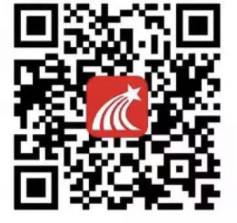 2.输入邀请码【hgtsg】参与活动七、奖品发放活动结束后，将按照奖励规则在图书馆微信公众号公布中奖名单，届时工作人员将私信大家获取联系方式，奖品会在10-15个工作日内发放给中奖用户。